Jazz & Contemporary Easter School Workshop – Monday 8th April Hayley Chilvers – Lyrical Jazz/Contemporary Workshops C-12 Dance Theatre July 2018 Secret Encounters Bournemouth, UK Choreographers: Annie- Lunnette Deakin-Foster, Corey Baker, Tony Adigun, Sally Marie September 2017 – July 2018 Trolleys Touring: France, Egypt and UK August 2016 Sacrifice Wilderness Festival, Oxford October 2015 - April 2016 Shhh! UK tour June - September 2015 Market Stall UK tourThe Natashas Project June 2017 - Present On Demand R&D/UK tour London 2013 - Present Natashas Touring in the UK and internationally. Choreographer: Erena BordonIron Age pictures January 2018 Snow Patrol music video - ‘Don’t give in’ Sarah Swire Ophelia Circus April 2016 House of Secrets Movement Director and Actress London and PeterboroughHistoric Royal Palaces On Progress July - August 2015 Rehearsal Director May - July 2014 Dancer/actress Hampton Court Palace and Latitude Festival Choreographer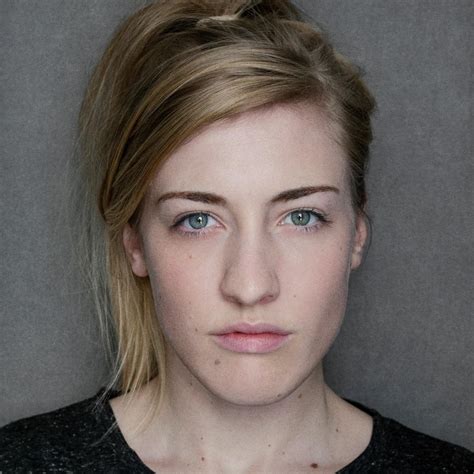 